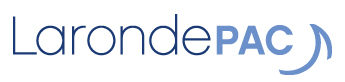 Laronde Elementary Parent Advisory CouncilMINUTESFriday, May 8th, 2015  9am2014-15 Laronde Elementary PAC Members:1. Welcome & Introductions 9:14am 2. Approval of Agenda - Maidra moved to approve agenda, Cynthia seconded. All in favour, motion carried.3. Review and Approval of Minutes from February 2, 2015 – Minutes from February 2, 2015 are missing the documentation of motions.  If any motions were made requiring funds, they will need to be re-motioned.  Suggested that minutes be approved as they stand without the motions.  Approval of February 2, 2015 minutes tabled until the next meeting.4. Principal’s Report – Mme. FortinPlanning for the 2015/2016 school year is underway:- Laronde will grow by one division in the 2015/2016 school year (18 divisions in total).  -Laronde will have a Vice-Principal, with 20% administrative duties, 80% teaching duties.-All three kindergarten classes are full, the online registration system appeared to have worked well.- Next school year has an early end date (June 24, 2016).  Therefore, 6 minutes will be added onto the start time of each school day to make up for the shortened school year.Fresh Grade – making learning visibleLaronde has a Twitter account - @larondelynxAthletic News - We concluded a successful Grade 5/6 and Grade 7 badminton season last week.  Thank you to parent coaches and teacher sponsors. Track and Field has started in preparation for the May 28 track meet.Year-end activities/eventsDuffle Bag Theatre – Friday, May 15Body Health parent session – Wed., May 20 6:30pmBody Health student sessions – Friday, June 5 and 12Surrey Children’s Festival and Festival des Beaux-Arts on same day – Thursday, May 21Parent Appreciation Tea – Tuesday, May 26 1:30pmTrack Meet – Thursday, May 28K orientation – Wed., June 3 9:30am new parents, 1:30 parents with siblings at LarondeSports Day – Friday, June 19Grade 7 farewell assembly – Wed., June 24 1pmYear-end assembly – Thursday, June 25 10:45amLast day for students, report card, early dismissal – Thursday, June 25In closing, and on behalf of the staff, I want to thank this year’s PAC executive for their dedication and involvement in our school this year. It has been a very successful year of cooperation and teamwork between the parents and staff, and together we worked as a team to offer the best we can to our students.5. Budget and Financial Report – We have approximately $41,000 in funds available.  We will need to get some of the gaming funds used up through the Spring Fair. Reminder that we will have to replace Playground 2 in the next few years, will need a major fundraiser for that.Hot lunch needs another $5000, motion moved by Cynthia and seconded by Polly that. All in favour, motion carried. It was moved by Sara-Jane and seconded by Pam that we spend up to $2000.00 for Body Health presentations. All in favour, motion carriedApproval of the proposed spending budget for 2015/2016, proposed spending of $23,900:Artist in Residence: $4000Cultural Performances: $3000PE Activity: $4000Science Enrichment: $5750Teacher Classroom Funds: $2700 (18 divisions @$150 each)LST/Library/Music:  $450Grade 7 Graduation: $500Body Health $2000Social Media Education $1500Janet moved to approve to 2015/2016 budget, Maidra seconded. All in favour, motion carried.6.  Committee Reports: Fruit and Veggie Program – Kerry M. will continue with fruit and veggie next school you. Thank You! School Planning Committee – Needs 1 new parent, there are approximately 2 to 3 meetings per year.  School goal is to increase the amount of French spoken.  District goals associated with inquiry based plan and include numeracy, Fresh Grade and technology with reading.Logo wear -  Janet will continue. Thank you!Playground Committee – we are looking for volunteers to head this project. Outreach Committee Chair – Hollis P. has offered to shadow Jennifer P. next year with the plan to take over her duties the following year.Yearbook – Forms were due to the office May 8. Karin had worked on the yearbook the last few years and we hope she will continue as the kids love their yearbooks! Thank you Karin!  Grade 7 – Art Night was a success, thank you to the artists, students and families who all participated to make this event another success at Laronde.  We have 3 more booster juice dates and that will conclude the Grade 7 class of 2015 fundraising efforts.  The Grade 7 class of 2016 will start their fundraising off by having a concession stand at the Laronde Sports Day!7. Elections 2015/2016 – Polly D. was the officiator.Chair – Cynthia SpringateVice-Chair – Janet PetrasSecretary – Pam Wilson-SydorTreasurer – Sara-Jane Watson and Katie CorbeilCommunications – Tanja Phillips and Hollis PillingMembers at Large – Maidra McGunigal, Sarah Hunter, Lori Jones8.  Chair’s Year End Comments – Lisa ClarkeWhile it was a late start to the year, we’ve had a successful year at Laronde.  Thank you to the great group of parents we have in our school community.  We are very fortunate that our students have the opportunities to do everything that they do.A big Thank You to our secret gardener, Ana D. who has organized plants for the planters outside of the school and revived the planters!9.    New Business – none10.    Old Business- none11.  Adjournment –Move to adjourn at 10:54amNext meeting will be in the new school year, date to be announced  Chair - Lisa ClarkeVice Chair - Maidra McGunigalCo-Secretary  -  Anastasia Stoubos & Amie JordanCo-Treasurers -  Kate Tobin & Tanja Phillips Class Parent Coordinator - Cynthia SpringateMembers at Large –Janet Petras, Vanessa Soon, Marisela Amyotte, Hollis Pilling. Angela Larken, Amrin Khan Jamal, Ana KozjakDPAC – Amie JordanCPF-SPC - Cynthia Springate, Greg Caza & Ana Kozjak Principal - Johane Fortin